Rybářský spolek Buštěhrad pořádápro členy a přáteleDne 17.6. – 19.6.2016Přátelské posezení na Babkách spojené s uzením a lovem ryb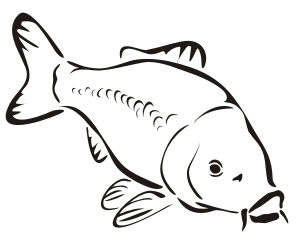 Zahájení je v 17:00 a konec podle náladyObčerstvení zajištěno, uzení ryb, možnost vyuzení vlastních dobrůtek.Petrův Zdar                                                                                                        RS Buštěhrad